Персональный идентификатор № 232-612-213Приложение 3Назовите признак зверей.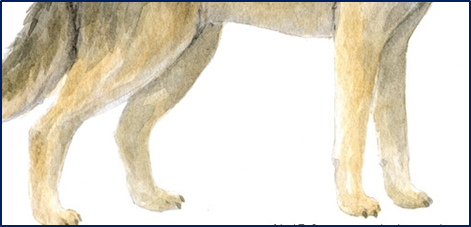 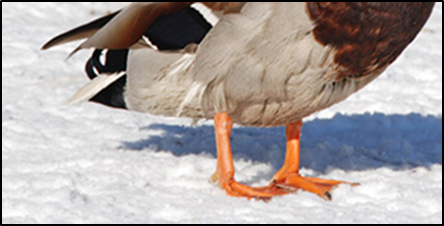 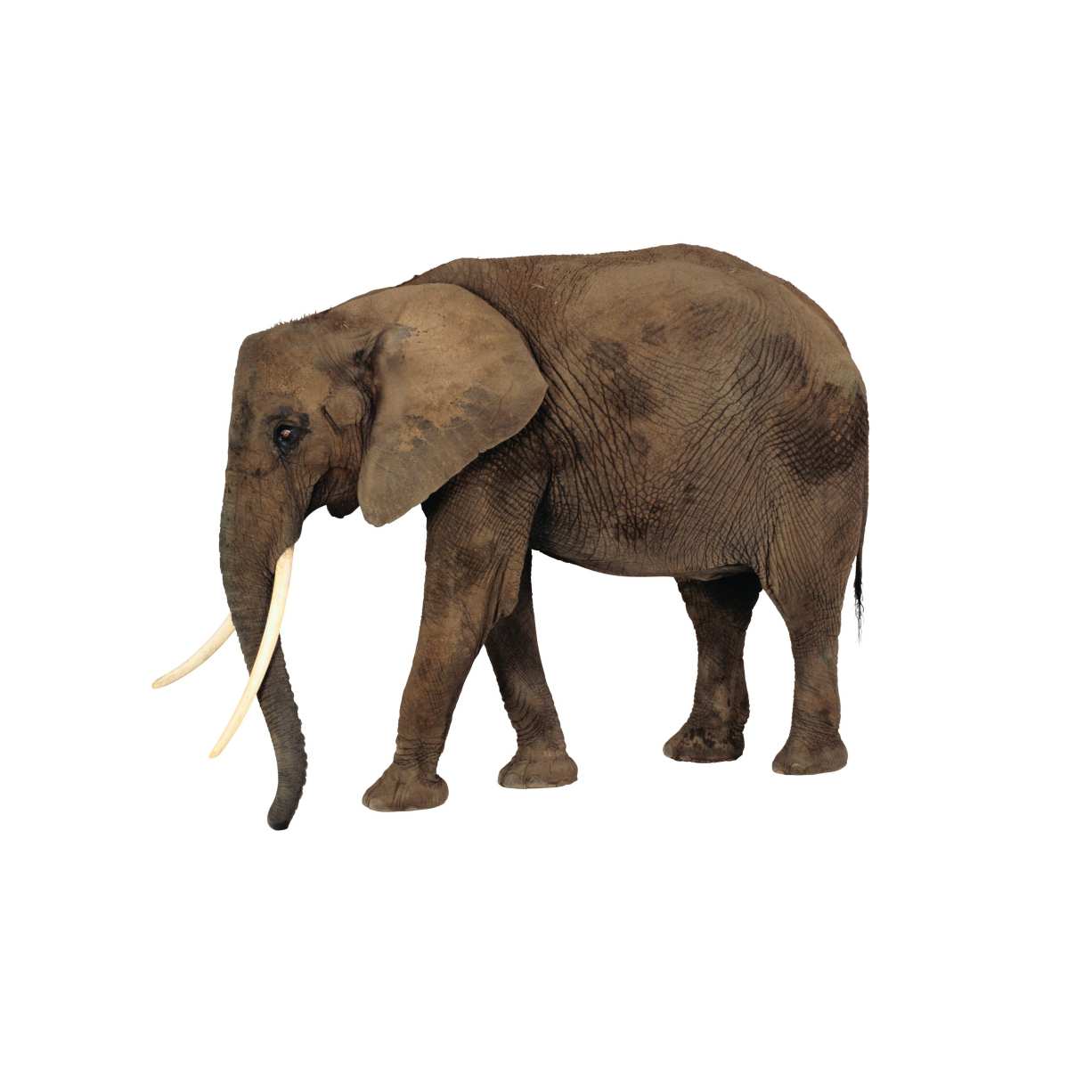 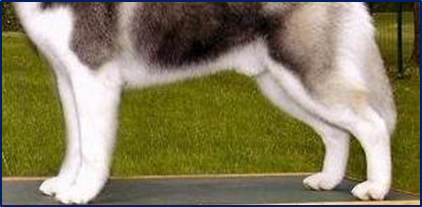 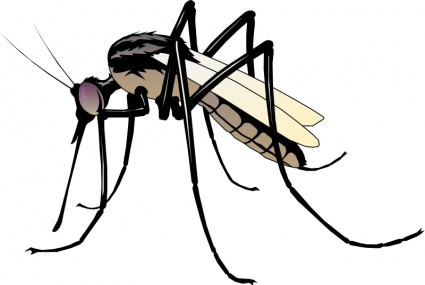 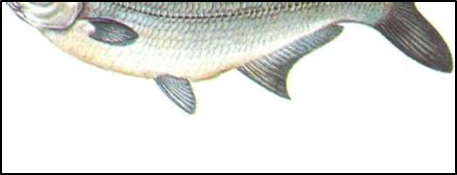 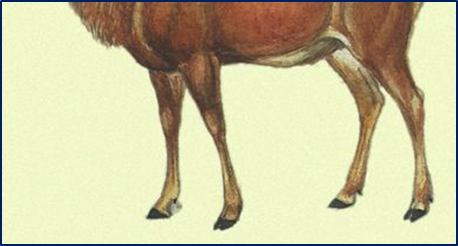 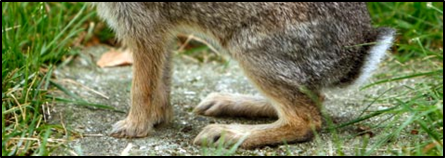 